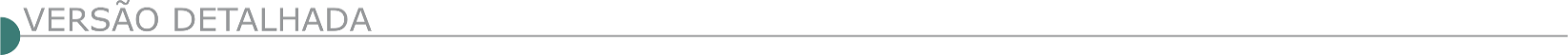 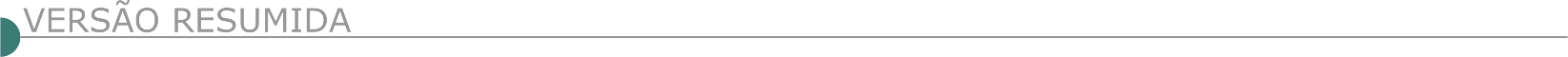 ESTADO DE MINAS GERAISALPINÓPOLIS PREFEITURA MUNICIPAL TOMADA DE PREÇO Nº 007/2022. TOMADA DE PREÇOS 007/2022Objeto: Contratação de Empresa Especializada Visando Construção de Quadra de Esportes Coberta no Cmei Vereador Valdir Gabriel dos Santos Incluindo Material e Mão de Obra, Conforme Projeto Básico Constante do Anexo I deste: Data: 29/06/2022 às 09 horas. O Edital está à disposição dos interessados na sede da Prefeitura Municipal de Alpinópolis/MG, pelo telefone (35)3523.1808, e-mail licitacao@alpinopolis.mg.gov.br. e no site www.alpinopolis.mg.gov.br. BICAS PREFEITURA MUNICIPAL PROCESSO Nº 73/2022. MODALIDADE TOMADA DE PREÇOS Nº 04/2022 Retificadas as planilhas dos anexos I e II. A sessão referente a Contra- tação de empresa especializada para obra de reforma da Escola Municipal Maria Antonieta Gomes de Souza será realizada no dia 27/06/2022, às 14h00min. Os interessados poderão obter cópia do edital na Praça Raul Soares, nº 20, na cidade de Bicas ou acessar o endereço eletrô- nico http://www.bicas.mg.gov.br. BONFINÓPOLIS DE MINAS PREFEITURA MUNICIPAL- TOMADA DE PREÇOS Nº 004/2022 O Município de Bonfinópolis de Minas-MG. Torna público a realização de Processo Licitatório Nº 044/2022 - Tomada de Preços Nº 004/2022 - Objeto: Contratação de empresa especializada para Construção de Clínica Municipal de Fisioterapia. Sessão de recebimento de propostas e Julgamento: 29/06/2022 às 09h00min. Informações Prefeitura ou pelo telefone: (38)3675-1121 ou pelo e-mail licitabonfinopolis@gmail.com. CABO VERDE PREFEITURA MUNICIPAL - PROCESSO LICITATÓRIO 193/2022 TOMADA DE PREÇOS 012/2022A Prefeitura Municipal de Cabo Verde/MG, através de sua Comissão Permanente de Licitações, tornam público que fará realizar a abertura do Procedimento Licitatório n° 193/2022, na modalidade TOMADA DE PREÇOS 012/2022, que tem por objeto a Contratação, sob o regime de empreitada por preço global, de empresa especializada em pavimentação asfáltica, para a obra de pavimentação asfáltica em CBUQ, na Travessa Bertolino Antônio dias e trecho da Rua João Navarro, Distrito de São Bartolomeu de Minas, neste município, com o fornecimento de mão-de-obra e materiais necessários à completa e perfeita implantação de todos os elementos definidos nos anexos do Edital do Processo Licitatório nº 193/2022. Recursos oriundos do Contrato de Repasse nº 1076.155-53/911420/MDR/ CAIXA. Prazo máximo para protocolo de envelopes proposta e documentação: 27/06/2022 às 09h00min. Reunião Inaugural: 27/06/2022 09h45min. Informações na Sala de Licitações da Prefeitura Municipal de Cabo Verde, Estado de Minas Gerais, Rua Prefeito Carlos de Souza Filho, s/nº Centro, nesta cidade de Cabo Verde/MG, CEP 37.880-000, Telefone (35) 3736-1220 das 08h30min às 17h00min., e pelo e-mail: licitacao1@caboverde.mg.gov.br. CASA GRANDE PREFEITURA MUNICIPAL TOMADA DE PREÇO Nº 007/2022 PUBLICAÇÃO DE EDITAL Nº 038/2022 PROCESSO DE LICITAÇÃO Nº 070/2022 O Município de Casa Grande, no uso de suas atribuições legais e com fulcro na Lei Federal nº 8.666/93, com suas alterações posteriores, torna público para conhecimento dos interessados a Licitação na modalidade de Tomada de Preço, tipo “menor preço global”, cujo objeto é a “contratação de empresa de engenharia especializada na execução, sob regime de empreitada por preço global, de pavimentação alvenaria de morros em poliédrica com todo fornecimento de materiais”. A sessão pública da Tomada de Preço ocorrerá no dia 30/06/2022, às 10h00min. Para retirar o Edital e informações pelo e-mail: licitacoes@casagrande.mg.gov.br. TP 002/2022. Objeto: contratação de empresa, com fornecimento de materiais, equipamentos e mão de obra necessária, para reforma da raça Bela Vista, localizada neste município. Edital poderá ser retirado na integra através do site: www.conceicaodaaparecida.mg.gov.br ou e-mails: compraslicitacao@conceicaodaaparecida.mg.gov.br e licitacaopmca@yahoo.com.br. A sessão de abertura será realizada no dia 27 de junho de 2022, às 13h00 (treze horas). CONCEIÇÃO DOS OUROS PREFEITURA MUNICIPAL- AVISO DE LICITAÇÃO – TOMADA DE PREÇOS N° 005/2022 PROCESSO ADMINISTRATIVO N° 095/2022 Contratação de Empresa para Construção de Quadra Poliesportiva no Centro Municipal de Educação Infantil Prefeito João Batista Ribeiro de Carvalho Município de Conceição dos Ouros – MG, em atendimento ao Programa Estadual de Fortalecimento das Escolas Municipais contemplado através do convênio 1261000459. As Propostas Serão Recebidas até as 14:00 horas do dia 28 de junho de 2022. Conceição dos Ouros (MG), 09 de junho de 2022. CRISTÁLIA PREFEITURA MUNICIPAL TOMADA DE PREÇOS Nº 004/2022 AVISO DE LICITAÇÃO A Pref. Municipal de Cristália/MG - torna-se público o Processo Licitatório nº 037/2022, Tomada de Preços nº 004/2022. Objeto: contratação de empresa especializada em engenharia, para execução de obra pavimentação asfáltica (TSD) com acabamento em microrrevestimento, em diversas ruas do Município de Cristália/MG, teor na integra em WWW.diariomunicipal.com.br/amm-mg. DIVINO PREFEITURA MUNICIPAL- PAL Nº 064/2022 – TOMADA DE PREÇOS Nº003/2022Tipo Menor Preço Global. O Município de Divino-MG, com sede na Rua Marinho Carlos de Souza, 05, Centro, nesta cidade de Divino, CEP 36.820-000, CNPJ n. 18.114.272/0001-88, com fundamento na Lei Federal nº 8.666/93, torna público a retificação da data de realização do Processo Licitatório acima identificado, que tem como objeto a seleção de empresa para execução de serviços de Calçamento de Vias Públicas no Município - Divino - MG. A data de realização da licitação fica remarcada para o dia 27 de junho de 2022, às 09:00 horas. A cópia do edital está disponibilizada no site www.divino.mg.gov.br, podendo também ser requerida pelo e-mail: licitacao@divino.mg.gov.br. Os esclarecimentos necessários serão obtidos no Setor de Licitações da Prefeitura Municipal de Divino, situado na Rua Marinho Carlos de Souza, no 05, Centro, CEP 36.820-000, Divino – MG, Tel. (032) 3743 0606.FRONTEIRA DOS VALES PREFEITURA MUNICIPAL AVISO DE LICITAÇÃO TOMADA DE PREÇOS Nº 001/2022 O Município realizará no dia 28/06/2022, às 08:00 horas, a Tomada de Preços nº 001/2022 – Objeto: contratação de empresa para execução de obras de engenharia na construção de 03 (três) pontes de estrutura mista sobre o rio Alcobaçã/Noemio, sobre o rio Pampã e sobre o rio Alcobaçã/Deca, instalação de 03 (três) bueiros metálico em estrada vicinal córrego incerato, córrego do lajedo e rio Alcobaça/lomanto no MUNICIPIO DE FRONTEIRA DOS VALES-MG, CONFORME M.D.R. PROCESSO N° 59053.005875/2021-68. Edital e informações encontram-se à disposição dos interessados na sala de licitações localizada na Av. Minas Gerais, nº 84, Centro, e pelo e-mail: licitacaofronteira2021@hotmail.com, nos dias uteis de 07:00hs às 13:00hs. FRUTAL PREFEITURA MUNICIPAL - AVISO DE LICITAÇÃO – TOMADA DE PREÇOS Nº 07/2022 PROCESSO LICITATÓRIO Nº 118/2022. O Departamento de Licitações da Prefeitura Municipal de Frutal/MG, torna pública a publicação da TOMADA DE PREÇOS nº 07/2022 – Contratação de empresa especializada para obra de AMPLIAÇÃO a ser executado na Unidade Básica de Saúde do Povoado Boa Esperança, atendendo a Portaria nº 2.170, de 30 de agosto de 2021, nos termos do memorial descritivo anexo ao edital, no Município de Frutal/MG, do TIPO MENOR PREÇO GLOBAL. O recebimento e abertura dos envelopes serão dia 04 de julho de 2022 às 09h30min na sala de licitações da Prefeitura Municipal de Frutal/MG, localizada à Praça Dr. França nº 100. O edital e seus anexos estão disponibilizados pelo sítio www.frutal.mg.gov.br e podendo ser solicitados pelo e-mail licitacao@frutal.mg.gov.br ou retirá-los no local mediante mídia removível, fornecida pelo interessado. Frutal/MG, 09 de junho de 2022. Regina Carmélia de Oliveira - Presidente da CPL.IBIRACATU PREFEITURA MUNICIPAL- TP 004/2022 - A PREF. TORNA PÚBLICO A ABERTURA DO PROC. LICIT. 047/2022, TP 004/2022 Contratação de empresa especializada do ramo de engenharia civil para reforma da pavimentação em bloquetes na rua do comércio na cidade de Ibiracatu/MG - Credenciamento: 28/06/22 às 09h00min - Abertura da sessão 28/06/22 às 09h15min. e-mail: pmibiracatulicitacao@gmail.com, site: http://www.ibiracatu.mg.gov.br. ICARAÍ DE MINAS PREFEITURA MUNICIPAL - PROC. 42/22 TP 4-22 TP p/ contratação de empresa especializada para realização de obra de construção de praça pública no município de Icaraí de Minas, Contrato de Repasse OGU: 909523/2020 – operação: 1073999-17; data: 30/06/22, as 08h. abertura dos envelopes de habilitação: 30/06/22, as 08:10. PROC. 43/22 TP 5-22 TP p/ contratação de empresa especializada para realização de obra de construção do terminal rodoviários de Icaraí de Minas, Contrato de Repasse OGU: 909524/2020 – operação: 1074011-80 data: 01/07/22, as 08h. abertura dos envelopes de habilitação: 01/07/22, as 08:10 www.icaraideminas.mg.gov.br, icaraideminas.licitacao@gmail.com. ITUIUTABA SUPERINTENDÊNCIA DE ÁGUA E ESGOTO - SAE EDITAL DE TOMADA DE PREÇOS Nº 004/2022. A SAE, através de sua Diretoria e da Comissão Permanente de Lici- tação, situada na Rua 33, nº 474, Setor Sul, cidade de Ituiutaba, estado de Minas Gerais, CEP – 38300-030, torna público que se acha aberta a presente Tomada de Preços, sob o nº 004/2022, tipo MENOR PREÇO GLOBAL, a qual será processada e julgada em conformidade com a Lei nº 8.666/93. Objeto: Serviços de fornecimento e aplicação de massa asfáltica (CBUQ) Faixa “C” e transporte de materiais, reaterro e compactação de valas, conforme quantidades e especificações constantes no Edital. Departamento responsável: Manutenção. Recursos orçamentários: 17.512.0014 2.242.3.3.90.39.00 e 17.512.0014 2.243.3.3.90.39.00. Prazo de recebimento da documentação para cadastro ATÉ o dia 24/06/2022, ATÉ às 17h00. Prazo para protocolo dos envelopes Habilitação e Proposta - Data: 29/06/2022, ATÉ às 09h00. Abertura dos envelopes: Data: 29/06/2022, às 09h00. O Edital na íntegra e as informações complementares à Licitação encontram-se à disposição dos interessados no site www.sae.com.br, ou na sala da Comissão de Licitação, na Rua 33, n.º 474 - Setor Sul Ituiutaba-MG, CEP 38300-030. Fones: (34)3268-0401 / (34)3268-0404.LAVRAS PREFEITURA MUNICIPAL AVISO DE PUBLICAÇÃO DO PROCESSO LICITATÓRIO Nº 128/2022 TOMADA DE PREÇO N° 009/2022Contratação de empresa especializada para obra de recapeamento asfáltico e drenagem na Rua Frederico Ozanan, no bairro Arthur Bernardes. Menor valor global Sessão pública recebimento e abertura dos envelopes dia 29 de junho de 2022, às 13:00hs, na sala de licitações, situada na Avenida Sylvio Menicucci, 1575, Bairro Kennedy, Lavras. O edital poderá ser obtido no setor de licitações ou site www.lavras.mg.gov.br, telefone (35) 3694 4021 – Wilson R. Ribeiro – Subsecretario de LicitaçõesLUISBURGO PREFEITURA MUNICIPAL- TP Nº 006/2022 PROCESSO Nº 099/2022.Objeto: contratação de empresa especializada para execução de obras e serviços de engenharia, com utilização de mão de obra para execução de reparos na de Unidade Básica de Saúde no município, Proposta n. 13891.675000/1160-01, Ministério da Saúde, Fundo Nacional de Saúde – Portaria nº 1.061 de 24 de maio de 2016 – conforme Planilha Orçamentária, Cronogramas Físico Financeiro, Memória de Cálculo de Quantidades, Memorial Descritivo e Especificações Técnicas que integram o edital Abertura da Seção no dia 29/06/2022, às 14h00min. Informações, na sede da Prefeitura, e-mail: licitacao@luisburgo.mg.gov.br ou fone (33)3378-7000.TP Nº 007/2022 PROCESSO Nº 100/2022. Objeto: contratação de empresa especializada para execução de obras e serviços de engenharia, com utilização de mão de obra para reparos e construção de Creche no município - nos termos Termo de Compromisso PAC2 nº 10113/2014, Ministério da Educação – Fundo Nacional do desenvolvimento da Educação – conforme Planilha Orçamentária, Cronogramas Físico Financeiro, Memória de Cálculo de Quantidades, Memorial Descritivo e Especificações Técnicas que integram o edital. Abertura da Seção no dia 29/06/2022, às 15h00min. Informações, na sede da Prefeitura, e-mail: licitacao@luisburgo.mg.gov.br ou fone (33)3378-7000.MAMONAS PREFEITURA MUNICIPAL - TOMADA DE PREÇO 005/2022A Prefeitura Municipal de Mamonas/MG, torna público o procedimento Licitatório Processo nº 043/2022 - Tomada de Preço 005/2022, abertura no dia 28/06/2022 as 08h00, cujo objeto é a contratação de empresa para o fornecimento de mão de obra para manutenção, conservação, reparo, reforma e execução de obras em logradouros e prédios públicos do município de Mamonas/MG. Fone: 038 3814-1126 – E-mail: licitacao@mamonas.mg.gov.br/ site https://mamonas.mg.gov.br/. MÁRIO CAMPOS PREFEITURA MUNICIPAL AVISO DE LICITAÇÃO TP 01/22 PROC. LIC. 112/22 - TOMADA DE PREÇOS 01/22Obj: Cont. de empresa p/ execução de pavimentação asfáltica e urbanização, incluindo mão de obra, forn. de mat. e equip. necessários a serem executados em ruas dos bairros: Jardim Primavera, Chácaras do Bom Jardim e Bela Vista no Município de Mário Campos/MG. Recurso: Próprio– Protocolo de envelopes até 09:30 do dia 27/06/22, Abertura Habilitação às 09:31 de 27/06/22. Edital disp. www.mariocampos.mg.gov.br - Informações: (31)3991-0151.MEDINA PREFEITURA MUNICIPAL TOMADA DE PREÇO 014/2022 Município de Medina/MG, Rua Sete de Setembro, 22, Centro - CNPJ: 18.414.607/0001-83 - Fone: (33) 3753-1721 - E-mail: licitacao@medina.mg.gov.br - PROCESSO 074/2022 - TOMADA DE PREÇO 014/2022 - Objeto: Contratação de empresa para reforma da quadra da Escola Odete Alves no município de Medina/MG. Abertura dia 28/06/2022 às 13h00min.MENDES PIMENTEL PREFEITURA MUNICIPAL PROCESSO LICITATÓRIO N°. 56/2022. TOMADA DE PREÇOS N°. 008/2022. O município de Mendes Pimentel, Estado de Minas Gerais, torna público para conhecimento dos interessados, que fará realizar às 13h do dia 27 de junho de 2022, em sua sede setor de licitações, processo licitatório na modalidade Tomada de Preços, com julgamento menor preço global para o seguinte objeto: contratação de pessoa jurídica com habilidade em engenharia, para execução de obras de construção de bueiro duplo celular de concreto na localidade do Córrego Boa Esperança, zona rural do município de Mendes Pimentel/MG, com a utilização de recursos recebidos por danos advindos de desastres socioambientais, instituído pela Lei n.º 23.830, de 28 de julho de 2021. Local: setor de licitações, Praça Benedito Quintino 15, centro. Demais informações, bem como cópia do edital e seus anexos, poderão ser obtidos no endereço eletrônico www.mendespimentel.mg.gov.br, fone (33) 3246-1280. PROCESSO LICITATÓRIO N°. 55/2022. TOMADA DE PREÇOS N°. 007/2022. O município de Mendes Pimentel, Estado de Minas Gerais, torna público para conhecimento dos interessados, que fará realizar às 8h30min do dia 27 de junho de 2022, em sua sede setor de licitações, processo licitatório na modalidade Tomada de Preços, com julgamento menor preço global para o seguinte objeto: contratação de pessoa jurídica com habilidade em engenharia, para execução de obras de construção de Pavimentação e Praça no Povoado Baixa dos Oliveiras, zona rural do município de Mendes Pimentel/MG, com a utilização de recursos recebidos por danos advindos de desastres socioambientais, instituído pela Lei n.º 23.830, de 28 de julho de 2021. Local: setor de licitações, Praça Benedito Quintino 15, centro. Demais informações, bem como cópia do edital e seus anexos, poderão ser obtidos no endereço eletrônico www.mendespimentel.mg.gov.br, fone (33) 3246-1280. MONTE BELO PREFEITURA MUNICIPAL PROCESSO Nº 098/2022 TOMADA DE PREÇO 005/2022 Objeto: Contratação de empresa especializada na execução de Centro de Saúde de Monte Belo, localizado na Rua Coronel João Evangelista dos Anjos, 115, Centro, Monte Belo/ MG, para atendimento aos recursos do Programa da Saúde em Casa, conforme projeto executivo, Art - Anotação de responsabilidade técnica, memorial descritivo, planilha orçamentária, cronograma físico financeiro e memória de cálculo e BDI. Protocolo: 21 de junho de 2022, às 08h:30min na divisão de compras e licitação da Prefeitura e posterior abertura. O edital completo está disponível no site: www.montebelo.mg.gov.br ou na divisão de compras e licitação, situado à Av. Francisco Wenceslau dos Anjos, 453 - Centro - Monte Belo/MG. PREFEITURA MUNICIPAL DE NOVA SERRANA/MG – PROCESSO LICITATÓRIO Nº 0120/2022, PREGÃO ELETRÔNICO Nº 077/2022, REGISTRO DE PREÇO. Objeto – PRESTAÇÃO DE SERVIÇOS DE EXECUÇÃO DE GABIÃO, ENCHIMENTO COM PEDRA DE MÃO TIPO RACHÃO, MÃO DE OBRA E FERRAMENTAS PARA EXECUÇÃO, PARA ATENDER A SECRETARIA MUNICIPAL DE OBRAS E DESENVOLVIMENTO URBANO DE NOVA SERRANA-MG.  Abertura da Sessão Pública – dia 27.06.2022 às 13:00 horas através da plataforma BLL Compras www.bll.org.br - Mais informações pelo telefone 37– 3226.9072. Nova Serrana, 09 de junho de 2022. Denilce Elaine Ribeiro - Pregoeira. https://www.novaserrana.mg.gov.br/portal/editais/0/1/4393/. PREFEITURA MUNICIPAL DE PATOS DE MINAS/ MG - AVISO DE LICITAÇÃO – CONCORRÊNCIA Nº 05/2022 Tipo: Menor valor global, sendo o regime de execução a empreitada por preço unitário. Objeto: Contratação de empresa especializada na área de engenharia para PRESTAÇÃO DE SERVIÇOS TÉCNICOS PARA EXECUÇÃO de REFORMA E AMPLIAÇÃO NA ESCOLA MUNICIPAL PROFESSOR ARISTIDES MEMÓRIA E CRECHE MUNICIPAL CAIC, NO município de Patos de Minas, devendo os envelopes com a proposta e a documentação serem encaminhados à Diretoria de Suprimentos e Controle Patrimonial, localizada à Rua Dr. José Olympio de Melo, nº 151, 2º andar, Bairro Eldorado, Patos de Minas/MG, CEP: 38.700-900, até a data da sessão no dia 12/07/2022 até às 13:00h, sendo que serão abertos no mesmo dia e horário, na Sala de Reunião  no 2º andar. O edital completo encontra-se no site do Município nos ícones: Portal da Transparência e Licitações. Maiores informações, junto à Prefeitura Municipal de Patos de Minas, através do telefone: (34) 3822-9607 das 12h00 às 18h00.PREGÃO ELETRÔNICO Nº 099/2021 Aviso de Registro de Preços - O Município de Patos de Minas torna público que os preços das Atas de Registro de Preços nº 252/2021 e 253/2021 referente ao Pregão Eletrônico nº 099/2021 cujo objeto é o registro de preços para aquisição parcelada de cbuq (concreto betuminoso usina a quente) e emulsão asfáltica RR 1c, em atendimento as necessidades do município de Patos de Minas  , encontram-se no site oficial do Município: www.transparencia.patosdeminas.mg.gov.br/licitacoes. Patos de Minas 08 de junho de 2022. Ronaldo Gonçalves de Deus Junior – Presidente Comissão Gerenciamento/Atualização Atas de Registros de Preços.PREFEITURA DE PARACATU SUPERINTENDÊNCIA DE LICITAÇÕES E CONTRATOS AVISO DE LICITAÇÃO - CONCORRÊNCIA PÚBLICA Nº 08- 2022 Prefeitura Municipal de Paracatu / Secretaria Municipal de Infraestrutura. Aviso de Licitação. Concorrência Pública nº 08/2022. Processo de Compra nº 167/2022 – Tipo: Menor Preço Global. Objeto: CONTRATAÇÃO DE EMPRESA PARA EXECUÇÃO DAS OBRAS DE RECAPEAMENTO ASFÁLTICO EM DIVERSAS RUAS DA CIDADE DE PARACATU-MG, CONFORME: PROJETOS, ESPECIFICAÇÕES, PLANILHAS E CRONOGRAMA. Local da realização da sessão pública do pregão: Prefeitura Municipal de Paracatu, sediada à Rua da Contagem, nº 2.045 – Bairro: Paracatuzinho, no dia 11-07-2022 às 09:00h. EDITAL na íntegra: à disposição dos interessados na Superintendência de Suprimentos/Departamento de Licitações - situada na Rua da Contagem, nº 2.045 – Paracatuzinho e no site da Prefeitura www.paracatu.mg.gov.br. PORTO FIRME PREFEITURA MUNICIPAL TOMADA DE PREÇO Nº 009/2022 Torna público que fará realizar licitação na modalidade Tomada de Preço nº 009/2022, na data de 29/06/2022, às 09h00min, Processo Licitatório nº. 050/2022, objetivando a contratação de empresa na área de construção civil, objetivando a execução de reforma e revitalização da Av. Vicente Afonso Paes e Vicentina Quintão de Barros, conforme planilha e projeto executivo. A obra será executada com recurso advindo do acordo da Vale, conforme Lei Estadual 23830/21. Informações pelo telefone (0xx31) 3893-1456, Porto Firme/MG, 09 de junho de 2022.RIO PIRACICABA PREFEITURA MUNICIPAL PROCESSO LICITATÓRIO Nº 075/2022 TOMADA DE PREÇOS Nº 006/2022.Tipo: Técnica e Preço. OBJETO: Contratação de empresa para fiscalização da construção de muro de arrimo, composto por parede atirantada, concreto armado e alvenaria estrutural no Município de Rio Piracicaba/MG. Entrega das Propostas: Dia 13/07/2022, até às 08:30 horas, à Praça Coronel Durval de Barros, 52 – Centro – Rio Piracicaba – MG, Cep: 35.940.000.Comissão Permanente de Licitações.SABARÁ / AVISO EDITAL DE LICITAÇÃO N.º 050/2022 TOMADA DE PREÇOS Será realizado no dia 27/06/2022, às 09:00 horas, cujo objeto é Contratação de empresa do ramo para a execução das obras de reforma da Escola Estadual Professor Eurico Gaspar Dutra, localizada na Rua Raimundo Gomes, nº 100, Bairro Santo Antônio, Sabará-MG, com o fornecimento de mão de obra e materiais, em atendimento às Secretarias Municipais de Obras e Educação, conforme convênio de Saída nº 1261001542/2021/SEE, Plano de Trabalho 001778/2021, Proposta 004074/2021 – Secretaria de Estado de Educação de Minas Gerais, conforme especificações contidas neste edital e seus anexos. Edital e anexos no site: www.sabara.mg.gov.br. SANTA CRUZ DE MINAS PREFEITURA MUNICIPAL PROCESSO LICITATÓRIO Nº 068/2022 TOMADA DE PREÇO Nº 003/2022OBJETO: CONTRATAÇÃO DE EMPRESA ESPECIALIZADA PARA DRENAGEM RUA ARTHUR NAPOLEÃO, CONFORME PROJETO, prestando serviços de mão de obra e fornecimento de materiais. –DATA: 27/06/2022, às 13:30 horas. O Edital disponível no sitio www.santacruzdeminas.mg.gov.br e informações através do e-mail: licitacao@santacruzdeminas.mg.gov.br ou na sede da Prefeitura, sita á Pça da Liberdade s/n centro, Santa Cruz de Minas - MG 08/06/2022 - LUIS GERALDO DE FREITAS-Secretário de Obras.PROCESSO LICITATÓRIO Nº 067/2022 TOMADA DE PREÇO Nº 002/2022OBJETO: CONTRATAÇÃO DE EMPRESA ESPECIALIZADA CONSTRUÇÃO DE QUADRA POLIESPORTIVA, CONFORME PROJETO, prestando serviços de mão de obra e fornecimento de materiais. –DATA: 27/06/2022, às 09:00 horas. O Edital disponível no sitio www.santacruzdeminas.mg.gov.br e informações através do e-mail: licitacao@santacruzdeminas.mg.gov.br ou na sede da Prefeitura, sita á Pça da Liberdade s/n centro, Santa Cruz de Minas.SANTANA DO JACARÉ PREFEITURA MUNICIPAL LICITAÇÃO 049/2022 TOMADA DE PREÇO 005/2022 Tipo: Menor Preço por Empreitada Global – Objeto: Contratação de Empresa para execução de Obra de Pavimentação Asfáltica na Rua Tiradentes – Visita Técnica Obrigatória: a partir do dia 20/06/2022, sob agendamento prévio de 48 horas – Entrega dos Envelopes: Dia 30 de junho de 2022 às 13h00min – Informações/ edital: Avenida Padre Nagib Gibran, 70 – Centro – Santana do Jacaré/ MG – Telefone (35) 3866-1206 – e-mail: licitacao@santanadojacare.mg.gov.br! O edital, na íntegra, encontra-se disponível no site www.santanadojacare.mg.gov.br. SANTANA DO PARAÍSO PREFEITURA MUNICIPAL AVISO DE LICITAÇÃO - CONCORRÊNCIA Nº 006/2022Objeto: Execução dos serviços e empregos dos materiais que farão parte das obras de Pavimentação Asfáltica em Concreto Betuminoso Usinado a Quente (C.B.U.Q), drenagem pluvial e recuperação de áreas degradadas para diversas ruas no bairro São José, a serem executadas na cidade de Santana do Paraíso - MG. As intervenções propostas visam à melhoria na infraestrutura do Município de Santana do Paraíso, visto que o município necessita de vias com trafegabilidade e redes de drenagem para a comunidade existente, em quantidades e condições estabelecidas no projeto básico – anexo . Abertura dia 14/07/2022 às 13:00 horas. Retirada do edital no endereço eletrônico: www.santanadoparaíso.mg.gov.br; Informações complementares: (31)3251-5448.AVISO DE LICITAÇÃO - CONCORRÊNCIA Nº 007/2022 Objeto: Execução dos serviços e empregos dos materiais que farão parte das obras de Drenagem Pluvial e Pavimentação Asfáltica em Concreto Betuminoso Usinado a Quente (C.B.U.Q) na rua Suíça – Trecho I e II e trevo da av. Minas Gerais no bairro Industrial, a serem executadas na cidade de Santana do Paraíso - MG. As intervenções propostas visam à melhoria na infraestrutura do Município de Santana do Paraíso, visto que o município necessita de vias com trafegabilidade e redes de drenagem para a comunidade existente, em quantidades e condições estabelecidas no projeto básico – anexo I. Abertura dia 15/07/2022 às 13:00 horas. Retirada do edital no endereço eletrônico: www.santanadoparaíso.mg.gov.br; Informações complementares: (31)3251-5448. SÃO JOÃO DO PACUÍ PREFEITURA MUNICIPAL PROC. 055/2022. TP 007/2022. Objeto: Contratação De Empresa Especializada Para Execução De Obras De Reforma Da Unidade Básica De Saúde Do Distrito De Santa Da Pedra. Sessão: 30/06/2022 as 14:00horas. Menor valor empreitada global. Informações: http: // www.saojoaodopacui.mg.gov.br; E-mail: licitacao@saojoaodopacui.mg.gov.br. TEÓFILO OTONI PREFEITURA MUNICIPAL AVISO DE LICITAÇÃO - TOMADA DE PREÇOS Nº 014/2022. O município de Teófilo Otoni/MG torna pública a realização da Tomada de Preços nº 014/2022 no dia 27/06/2022, às 14h - Objeto: contratação de empresa de engenharia para execução de obras de pavimentação em alvenaria poliédrica nas Ruas, Santos e Ourinhos no Bairro Jardim São Paulo e Leda Newman no Bairro Matinha cumprimento de metas consignadas no contrato de repasse 1053.819-70/20018 convênio Plataforma Mais Brasil 867317/2018/2020 firmado entre a Prefeitura Municipal de Teófilo Otoni e o Ministério de Desenvolvimento Regional – MDR. Íntegra do edital e demais informações atinentes ao certame estarão à disposição dos interessados na sala da Divisão de Licitação, situada na Avenida Luiz Boali nº 230, Centro, em dias úteis, no horário de 08h às 16h, no site: WWW.transparencia.teofilootoni.mg.gov.br ou pelo e-mail: licitacao@teofilootoni.mg.gov.br. AVISO DE LICITAÇÃO - TOMADA DE PREÇOS Nº 013/2022. O município de Teófilo Otoni/MG torna pública a realização da Tomada de Preços nº 013/2022 no dia 27/06/2022, às 9h - Objeto: Contratação de empresa para execução de obras de pavimentação e drenagem na Rua Nelson Correia no Bairro Dr. Laerte Laender no âmbito do contrato de repasse 1053.821-11/2018 Convênio SICONV nº 867311/2018, Programa Planejamento Urbano – Ministério do Desenvolvimento Regional. Íntegra do edital e demais informações atinentes ao certame estarão à disposição dos interessados na sala da Divisão de Licitação, situada na Avenida Luiz Boali nº 230, Centro, em dias úteis, no horário de 08h às 16h, no site: transparencia.teofilootoni.mg.gov.br ou pelo e-mail: licitacao@teofilootoni.mg.gov.br. UBAPORANGA PREFEITURA MUNICIPAL - PAC Nº 081/2022 PREGÃO PRESENCIAL Nº 042/2022. Torna público a realização de processo licitatório objetivando a contratação de empresa especializada em obras e serviços de engenharia objetivando a construção de calçamento em bloquete sextavo na comunidade denominada Córrego dos Pios, consistindo no fornecimento de materiais, mão-de-obra, insumos, equipamentos e quaisquer outros objetos inerentes à execução, conforme especificações contidas no memorial descritivo, projetos, planilhas. Abertura: 30/06/2022 às 08h30min. Local: Sala de licitações da Prefeitura, Praça João Ribeiro nº 62 - Centro. Mais informações Tel.: (033) 3323 1461 ou 3323-1200, pelo site www.ubaporanga.mg.gov.br ou e-mail: licitacao@ubaporanga.mg.gov.br. ESTADO DA BAHIASECRETARIA DE INFRAESTRUTURA - AVISO DE LICITAÇÃO - CONCORRÊNCIA Nº 119/2022 - SECRETARIA DE INFRAESTRUTURA. CONCORRÊNCIA Nº 119/2022 Tipo: Menor Preço. Abertura: 11/07/2022 às 14h30min. Objeto: Pavimentação em CBUQ na Rodovia BA-262, trecho: Floresta Azul - Almadina, extensão: 18,60 km. Família: 07.19. Local: Comissão Permanente de Licitação - CPL - SEINFRA, Av. Luiz Viana Filho, nº 440 - 4ª Avenida - Centro Administrativo da Bahia - Prédio Anexo - 1º andar - Ala B, Salvador-Ba. Os interessados poderão obter informações no endereço supracitado, de segunda a sexta-feira, das 8h30min às 12h e das 13h30min às 17h30min. maiores esclarecimentos no telefone (71)3115-2174, no site: www.infraestrutura.ba.gov.br e e-mail: cpl@infra.ba.gov.br. ESTADO DO ESPÍRITO SANTOCOMPANHIA ESPÍRITO SANTENSE DE SANEAMENTO - CESAN AVISO DE LICITAÇÃO CESAN N° 007/2022 PROTOCOLO Nº 2021.009275 A Companhia Espírito Santense de Saneamento - CESAN, torna público que fará realizar licitação, cujo CONTRATAÇÃO PARA EXECUÇÃO DE OBRAS E SERVIÇOS RELATIVOS À AMPLIAÇÃO E MELHORIAS DE SISTEMA ESGOTAMENTO SANITÁRIO DA LOCALIDADE DE ÁGUAS CLARAS, NO MUNICÍPIO DE ÁGUIA BRANCA, NESTE ESTADO. Abertura: dia 18/08/2022 às 09h00min. Início da Sessão de Disputa: dia 18/08/2022 às 09h30min. O Edital e seus anexos encontram-se disponíveis para download no site: www.cesan.com.br na CESAN, no endereço: Rua Nelcy Lopes Vieira, s/ nº, Ed. Rio Castelo, Jardim Limoeiro, Serra, ES, CEP 29164-018, CEP 29164-018, de 2ª a 6ª feira (dias úteis), das 08h00min às 11h30min e das 13h00min às 16h30min. O cadastro da proposta deverá ser feita no site www.licitacoes-e.com.br, antes da abertura da sessão pública.br ou Tel.: 0xx (27) 2127-5119. PREFEITURA DE VILA VELHA - AVISO DE NOVA DATA DA LICITAÇÃO PÚBLICA NACIONAL - LPN CONTRATO DE EMPRÉSTIMO BRA-22/2019 LPN Nº 006/2022 PROCESSO 23.239/2022 A Comissão Especial de Licitação da Secretaria Municipal de Administração (CEL/SEMAD) da Prefeitura Municipal de Vila Velha / ES / Brasil, comunica aos interessados, NOVA DATA da Licitação Pública Nacional nº 006/2022 para CONTRATAÇÃO DE EMPRESA ESPECIALIZADA DE ENGENHARIA PARA EXECUÇÃO DAS OBRAS NO PARQUE NATURAL MUNICIPAL MORRO DA MANTEIGUEIRA. As propostas deverão ser entregues à CEL/SEMAD, no seguinte endereço: Av. Santa Leopoldina, 840 - Praia de Itaparica - Vila Velha - ES CEP: 29.102-375, até às 10h do dia 23 de junho de 2022 e serão abertas imediatamente após o horário final para entregas dos envelopes, na presença dos interessados que desejarem assistir à cerimônia de abertura.AVISO DE NOVA DATA DA LICITAÇÃO PÚBLICA NACIONAL - LPN CONTRATO DE EMPRÉSTIMO BRA-22/2019 LPN Nº 007/2022 PROCESSO 26.099/2022 A Comissão Especial de Licitação da Secretaria Municipal de Administração (CEL/SEMAD) da Prefeitura Municipal de Vila Velha / ES / Brasil, comunica aos interessados, NOVA DATA da Licitação Pública Nacional nº 007/2022, objetivando a CONTRATAÇÃO DE EMPRESA ESPECIALIZADA DE ENGENHARIA PARA EXECUÇÃO DAS OBRAS DE IMPLANTAÇÃO DE INFRAESTRUTURAS NO PARQUE URBANO SÍTIO BATALHA. As propostas deverão ser entregues à CEL/SEMAD, no seguinte endereço: Av. Santa Leopoldina, 840 - Praia de Itaparica - Vila Velha - ES CEP: 29.102-375, até às 10h do dia 22 de junho de 2022 e serão abertas imediatamente após o horário final para entregas dos envelopes, na presença dos interessados que desejarem assistir à cerimônia de abertura.ESTADO DO MATO GROSSOSINFRA / MT PROCESSO: SINFRA-PRO-2022/04609 RDC PRESENCIAL N. 054/2022 MODO DE DISPUTA: ABERTO VALOR ESTIMADO: R$ 17.959.324,75 CRITÉRIO DE JULGAMENTO: MENOR PREÇO REGIME DE EXECUÇÃO: EMPREITADA POR PREÇO UNITÁRIO LOTE: ÚNICO - Objeto:  Contratação de empresa de engenharia para execução dos serviços de implantação e pavimentação da rodovia MT-334/MT-338, trecho: MT-334: Entr. MT-130 a Entr. MT453(A) – (Colônia Russa), trecho: MT-338: Entr. MT-453 (A) – (Colônia Russa) a Entr. MT170, subtrecho: Fim da pavimentação (km 3,29) – Entr. MT-453 (A) – (Colônia Russa) – Entr. MT-453 (B), com extensão de 18,90 km. Data: 05/07/2022 Horário: 14h00min (horário local) -  Local: SINFRA – Secretaria de Estado de Infraestrutura e Logística Sala de Licitações – 2º andar Avenida Hélio Hermínio Ribeiro Torquato da Silva, s/n – Cuiabá/MT – CEP: 78048-250 Telefones 65-3613-0529.  Endereço para retirada do EDITAL: O EDITAL completo poderá ser retirado gratuitamente no site www.sinfra.mt.gov.br, ou solicitado pelo e-mail: cpl@sinfra.mt.gov.br - TELEFONES PARA CONTATO: (65) 3613-0529.SINFRA / MT PROCESSO: SINFRA-PRO-2022/04953 RDC PRESENCIAL N. 053/2022 MODO DE DISPUTA: ABERTO VALOR ESTIMADO: R$ 39.665.757,85 CRITÉRIO DE JULGAMENTO: MENOR PREÇO REGIME DE EXECUÇÃO: EMPREITADA POR PREÇO UNITÁRIO LOTE: ÚNICO -  Objeto:  Contratação de empresa de engenharia para execução dos serviços de implantação e pavimentação da rodovia MT-329, trecho: Entr. MT-220 (Postinho) – Div. Tabaporã/Itaúba, subtrecho: Entr. MT-220 (Postinho) – Div. Sinop/Tabaporã (km 10,3), com extensão de 36,64km. Data: 05/07/2022 Horário: 09h00min (horário local) - Local: SINFRA – Secretaria de Estado de Infraestrutura e Logística Sala de Licitações – 2º andar Avenida Hélio Hermínio Ribeiro Torquato da Silva, s/n – Cuiabá/MT – CEP: 78048-250 Telefones 65-3613-0529.  Endereço para retirada do EDITAL: O EDITAL completo poderá ser retirado gratuitamente no site www.sinfra.mt.gov.br, ou solicitado pelo e-mail: cpl@sinfra.mt.gov.br TELEFONES PARA CONTATO: (65) 3613-0529.ESTADO DO MATO GROSSO DO SULA AGÊNCIA ESTADUAL DE GESTÃO DE EMPREENDIMENTOS - AGESUL - TIPO MENOR PREÇO, CONCORRÊNCIA Nº: 075/2022-DLO/AGESUL - PROCESSO Nº: 57/003.914/2022.Objeto: Obra de infraestrutura urbana – restauração funcional do pavimento e drenagem de águas pluviais em diversas ruas, no município de Laguna Caarapã/MS.  Abertura: 12 de julho de dois mil e vinte e dois, às 14:00 hrs, Av. Desembargador José Nunes da Cunha, s/n, Bloco 14, Parque dos Poderes - Campo Grande - MS, onde, também estará disponível o edital e seus anexos.TOMADA DE PREÇOS Nº: 077/2022-DLO/AGESUL - PROCESSO Nº: 57/001.069/2022Objeto: Execução da obra de construção de praça no Bairro Tijuca II – Etapa I, no Município de Campo Grande/MS – CR 904425/2020-MTUR/CAIXA Operação 1.072.739-08/2020.Abertura:  29 de junho de dois mil e vinte e dois, às 10:00 hrs, Av. Desembargador José Nunes da Cunha, s/n, Bloco 14, Parque dos Poderes - Campo Grande - MS, onde, também estará disponível o edital e seus anexos.TOMADA DE PREÇOS Nº: 079/2022-DLO/AGESUL - PROCESSO Nº: 57/003.903/2022Objeto: Construção de ponte em concreto sobre o Córrego Boa Vista, com dimensões de 20,00 x 6,00 metros, localizada em Rodovia Vicinal, Coord. 18º 05’ 57.31”S 54º33’39.80 ”W, no município de Pedro Gomes/MS.Abertura:  30 de junho de dois mil e vinte e dois, às 08:00 hrs, Av. Desembargador José Nunes da Cunha, s/n, Bloco 14, Parque dos Poderes - Campo Grande - MS, onde, também estará disponível o edital e seus anexos.	ESTADO DO RIO DE JANEIRO SECRETARIA DE ESTADO DAS CIDADES COMISSÃO PERMANENTE DE LICITAÇÃO AVISO - A COMISSÃO PERMANENTE DE LICITAÇÕES, DA SECRETARIA DE ESTADO DAS CIDADES, TORNA PÚBLICO QUE FARÁ REALIZAR A LICITAÇÃO ABAIXO MENCIONADA: CONCORRÊNCIA Nº CO 57/2022.TIPO: Menor Preço e regime de empreitada por Preço Unitário. DATA: 12 de julho de 2022, às 15 horas. OBJETO: CONTRATAÇÃO DE EMPRESA PARA REVITALIZAÇÃO E REFORMA DAS PRAÇAS TEIXEIRA CAMPOS E BRASIL, ESTAÇÃO DE PINHEIRAL E QUIOSQUES - PINHEIRAL/RJ VALOR TOTAL ESTIMADO: R$ 1.742.799,83 (um milhão, setecentos e quarenta e dois mil setecentos e noventa e nove reais e oitenta e três centavos). PROCESSO Nº SEI-330018/000580/2022. O Edital e seus anexos encontram-se disponíveis nos endereços eletrônicos www.cidades.rj.gov.br e www.compras.rj.gov.br e www.sei.fazenda.rj.gov.br. SECRETARIA DE ESTADO DAS CIDADES COMISSÃO PERMANENTE DE LICITAÇÃO AVISO - A COMISSÃO PERMANENTE DE LICITAÇÕES DA SECRETARIA DE ESTADO DAS CIDADES, TORNA PÚBLICA QUE FARÁ REALIZAR A LICITAÇÃO ABAIXO MENCIONADA: CONCORRÊNCIA Nº CO 25/2022.TIPO: Menor Preço e regime de empreitada por Preço Unitário. DATA: 14 de julho de 2022, às 15 horas. OBJETO: CONTRATAÇÃO DE EMPRESA ESPECIALIZADA PARA SERVIÇO DE MACRODRENAGEM DE MARILÂNDIA, VALA 7 E 9, COM ELABORAÇÃO DE PROJETO EXECUTIVO NO MUNICÍPIO DE DUQUE DE CAXIAS- RJ. VALOR TOTAL ESTIMADO: R$ 90.769.021,87 (noventa milhões, setecentos e sessenta e nove mil vinte e um reais e oitenta e sete centavos). PROCESSO Nº SEI-330018/000189/2022 O Edital e seus anexos encontram-se disponíveis nos endereços eletrônicos www.cidades.rj.gov.br e www.compras.rj.gov.br e www.sei.fazenda.rj.gov.br.PREFEITURA MUNICIPAL DE NITERÓI EMPRESA MUNICIPAL DE MORADIA E SANEAMENTO AVISO DE LICITAÇÃO CONCORRÊNCIA Nº 3/2022 Proc. 510000336/2021 OBJETO: complementação das obras de Urbanização, Drenagem e Pavimentação no Bairro Rio do Ouro. DATA, HORA E LOCAL: Dia 14/07/2022, às 11:00 (onze) horas, na sede da Prefeitura, situada a Rua Visconde de Sepetiba nº 987 - 11º andar - Centro - Niterói - RJ. PRAZO: 06 (seis) meses. CONDIÇÕES DE PARTICIPAÇÃO: Somente poderão participar da presente LICITAÇÃO, os interessados que atenderem às disposições do EDITAL e suas condições específicas até o terceiro dia anterior ao recebimento da proposta. VALOR: O valor máximo estimado de R$5.271.886,34 (cinco milhões, duzentos e setenta e um mil oitocentos e oitenta e seis reais e trinta e quatro centavos). EDITAL E INFORMAÇÕES: Edital completo poderá ser retirado no seguinte endereço eletrônico (www.emusa.niteroi.rj.gov.br), mediante a entrega de 02 (duas) resmas de papel A4, no endereço supracitado. Maiores esclarecimentos sobre a obra poderão ser prestados pelo Presidente da CPL.ESTADO DE SÃO PAULOSABESP – COMPANHIA DE SANEAMENTO BÁSICO DO ESTADO DE SÃO PAULO CNPJ 43.776.517/0001-80 AVISO DE LICITAÇÃO SABESP MO 04.297/21 PRESTAÇÃO DE SERVIÇOS DE ENGENHARIA PARA FISCALIZAÇÃO E ACOMPANHAMENTO TÉCNICO DE OBRAS E SERVIÇOS NA UNIDADE DE NEGÓCIO OESTE, DIRETORIA METROPOLITANA - M. Edital completo disponível para download a partir de 13/06/2022 - www.sabesp.com.br/licitacoes - mediante obtenção de senha e credenciamento (condicionante à participação) no acesso – cadastro de fornecedores. Problemas c/ site, contatar fone (11) 3388-6984. Informações (11) 3838-6083 / 98685-7561 - Engº Luciano, MOD14 na Rua Major Paladino, 300 - Vila Leopoldina/SP. Receb. Doc. Habilitação e Proposta: 17/08/2022 às 09h00 na Sala Azul – Prédio CAAL - endereço acima. SP, 10/06/2022 – U.N. Oeste – MO.SABESP - AVISO DE LICITAÇÃO PG RA 01.496/22 Exec obras SES município de Santa Cruz do Rio Pardo – Distrito Sodrélia, compreendendo: Estação Elevatória de Esgoto 1, Estação Elevatória de Esgoto final e linha de recalque. Edital completo disponível para download a partir de 09/06/2022 - www.sabesp.com.br/licitacoes - mediante obtenção de senha no acesso - cadastre sua empresa - Problemas c/ site (11) 3388-6984 ou informações Av Pe Antonio Brunetti, 1234 V. Alves – Itapetininga/SP (15) 3275-9132. Recebimento das propostas a partir das 00:00h do dia 04/07/2022, até as 09:00h do dia 05/07/2022 no site da Sabesp. As 09:01hs do dia 05/07/2022 será dado início a sessão. UMA Paranapanema 10/06/2022.PREFEITURA MUNICIPAL DE BRAGANÇA PAULISTA - CONCORRENCIA Nº11/2022 OBJETO: CONTRATACAO DE EMPRESA ESPECIALIZADA PARA EXECUCAO DE PAVIMENTACA O, DRENAGEM DE AGUAS PLUVIAIS, GUIAS E CALCADAS EM DIVERSAS VIAS DO MUNICIPIO. A Secretaria Municipal de Obras, torna público que há um esclarecimento disponível no site oficial do município: www.braganca.sp.gov.br - transparência - licitacoes, referente ao edital da Concorrencia Publica nº 011/2022, cujo Processo Administrativo nº 19.584/2022. Informamos ainda que a data de abertura do certame permanece inalterada, ou seja, ocorrera dia 23 de junho de 2022 as 09:30 horas.PREFEITURA MUNICIPAL DE GUARULHOS AVISO DE LICITACAO CONCORRENCIA PÚBLICA Nº 23/2022Licitação Agendada: CP 23/22 DLC PA 18938/22 menor preço visando contratação de empresa especializada na execução de obras de drenagem, guias, sarjetas, pavimentação asfáltica e passeio em concreto nas Ruas Thiago Portelândia e outras outras Cidade Satélite de Cumbica Guarulhos. Abertura:14/07/22 09:00.PREFEITURA MUNICIPAL DE MIRACATU AVISO DE LICITAÇÃO CONCORRÊNCIA PÚBLICA Nº 6/2022 PROCESSO Nº 2.463/2022. Objeto: Contratação De empresa especializada para intervenções de qualificação viária (pavimentação e obras complementares) no perímetro urbano do Município de Miracatu. Importante: Recebimento de Propostas: das 09h do dia 09/06/2022 até às 08:30h do dia 28/06/2022. Plataforma: www.portaldecompraspublicas.com.br. Sessão e Disputa: início às 09h do dia 28/06/2022. Formalização de Consultas: Tel.:(13)3847-7000 - Ramal 207/208 e e-mail compras@miracatu.sp.gov.br. Edital completo: miracatu.sp.gov.br/licitacoes/ e www.portaldecompraspublicas.com.br. PREFEITURA MUNICIPAL DE SÃO CAETANO DO SUL AVISO DE LICITAÇÃO CONCORRÊNCIA PÚBLICA Nº 2/2022 SECRETARIA MUNICIPAL DE OBRAS E HABITAÇÃO "RESUMO: RETIFICAÇÃO - PROCESSO nº 19.580/2019 - MODALIDADE: CONCORRÊNCIA PÚBLICA Nº 02/2022 - TIPO: MENOR PREÇO GLOBAL - CONTRATAÇÃO DE EMPRESA DE ENGENHARIA PARA EXECUÇÃO DE OBRAS DE REFORÇO E RECUPERAÇÃO ESTRUTURAL E ARQUITETÔNICA DE OBRA DE ARTE DENOMINADA VIADUTO DA INDEPENDÊNCIA, SITUADA EM ÀREA URBANA DE GRANDE FLUXO RODOVIÁRIO E FERROVIÁRIO QUE INTERLIGA OS BAIRROS CENTRO E FUNDAÇÃO, NESTE MUNICÍPIO. DATA DE ABERTURA: Fica REAGENDA DA a licitação em epígrafe para o dia 14 de julho de 2022, às 10h30, na Sala de Reuniões da Secretaria de Obras e Habitação - SEOHAB, situada na Avenida Goiás, 600, 5º andar, Bairro Santo Antônio, São Caetano do Sul/SP. A 2ª versão do edital, anexos e demais informações e esclarecimentos, poderão ser obtidos no endereço eletrônico http://licitacao.saocaetanodosul.sp.gov.br/web, ou na SEOHAB. Dúvidas ou esclarecimentos telefone: 4233-7321."ESTADO DE SANTA CATARINASECRETARIA DE ESTADO DA INFRAESTRUTRA E MOBILIDADE - GERÊNCIA DE LICITAÇÕES E CONTRATOS - REGIME DIFERENCIADO DE CONTRATAÇÃO - RDC Nº 0145/SIE/2022 – ELETRÔNICO Processo: SIE 28310/2021A SECRETARIA DE ESTADO DA INFRAESTRUTURA E MOBILIDADE - SIE, através da Gerência de Licitações e Contratos (GELIC), torna público que fará realizar licitação na modalidade RDC eletrônico, para selecionar proposta, utilizando recursos de tecnologia da informação – INTERNET, nos termos da Lei Federal nº Lei Nº 12.462, de 05 de agosto de 2011, no Decreto Nº 7.581, de 11 de outubro de 2011 com aplicação subsidiária da Lei Federal nº 8.666, de 21 de junho de 1993, Lei Complementar nº 123, de 14 de dezembro de 2006, Lei Estadual nº 16.020 de 06 de junho de 2013, Decreto Estadual nº 1.537 de 10 de maio de 2013; Decreto Estadual nº 2.617, de 16 de setembro de 2009, alterações posteriores. OBJETO: Conservação Estrutural de Rodovias Pavimentadas e Estradas Não Pavimentadas sob a jurisdição da Coordenadoria Regional Planalto – SIE – CRPLA (Lote 01, 02 e 03), em regime de empreitada por preço unitário, nas condições previstas no Edital e seus anexos, conforme especificações constantes dos Anexos I a XV. OBSERVAÇÃO: Para participar do RDC Eletrônico é obrigatório providenciar a chave de identificação e senha de acesso por meio do registro no Cadastro Central de Fornecedores (CCF), obtido na página eletrônica do Portal de Compras do Governo do Estado de Santa Catarina, endereço http://portaldecompras.sc.gov.br, link “Fornecedores”. Entrega das Propostas: Início: A partir das 07h00min do dia 10/06/2022. Término: 14h15min do dia 07/07/2022. Abertura das Propostas: A partir das 14h15min do dia 07/07/2022. Início da Disputa: A partir das 14:30h do dia 07/07/2022. FORMALIZAÇÃO DE CONSULTAS: (PE 0145/SIE/2022 no 28310/2021) - site: http://e-lic.sc.gov.br/ e-mail: gelic@sie.sc.gov.br - REFERÊNCIA DE TEMPO: Todas as referências de tempo no Edital, no aviso e durante a sessão pública observarãoObrigatoriamente o horário de Brasília – DF e, dessa forma, serão registradas no sistema eletrônico. https://www.sie.sc.gov.br/licitacoes/exibirEdital.do?cdModalidade=RD&nuSeqEdital=145&nuAnoEdital=2022&cdOrgaoSetor=10038. https://www.sie.sc.gov.br/licitacoes/buscarEditais.do;jsessionid=103C1A640C94ED692203A4ADFA5D605D?#Titulo. 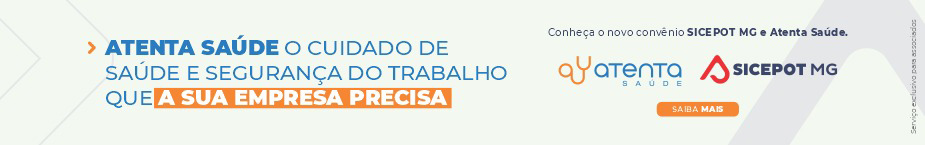  ÓRGÃO LICITANTE: SMOBIEDITAL: SMOBI 024-2022 PE PROCESSO: 01-025.280/22-65EDITAL: SMOBI 024-2022 PE PROCESSO: 01-025.280/22-65EDITAL: SMOBI 024-2022 PE PROCESSO: 01-025.280/22-65Endereço: Rua dos Guajajaras, 1107 – 14° andar - Centro, Belo Horizonte - MG, 30180-105Informações: Telefone: (31) 3277-8102 - (31) 3277-5020 - Sites: www.licitacoes.caixa.gov.br e www.pbh.gov.br - E-mail cpl.sudecap@pbh.gov.br Endereço: Rua dos Guajajaras, 1107 – 14° andar - Centro, Belo Horizonte - MG, 30180-105Informações: Telefone: (31) 3277-8102 - (31) 3277-5020 - Sites: www.licitacoes.caixa.gov.br e www.pbh.gov.br - E-mail cpl.sudecap@pbh.gov.br Endereço: Rua dos Guajajaras, 1107 – 14° andar - Centro, Belo Horizonte - MG, 30180-105Informações: Telefone: (31) 3277-8102 - (31) 3277-5020 - Sites: www.licitacoes.caixa.gov.br e www.pbh.gov.br - E-mail cpl.sudecap@pbh.gov.br Endereço: Rua dos Guajajaras, 1107 – 14° andar - Centro, Belo Horizonte - MG, 30180-105Informações: Telefone: (31) 3277-8102 - (31) 3277-5020 - Sites: www.licitacoes.caixa.gov.br e www.pbh.gov.br - E-mail cpl.sudecap@pbh.gov.br OBJETO: A Secretaria Municipal de Obras e Infraestrutura - SMOBI torna público que fará realizar procedimento licitatório na Modalidade Pregão, na forma Eletrônica, do Tipo Menor Preço, aferido PELO VALOR GLOBAL, regime de execução: empreitada por preço unitário, a ser conduzido pela Superintendência de Desenvolvimento da Capital - SUDECAP, nos termos da PORTARIA SMOBI Nº 104/2022, de 07 de junho de 2022, para EXECUÇÃO DE SERVIÇOS COMUNS DE ENGENHARIA PARA A IMPLANTAÇÃO DE ESCADARIA DE PEDESTRE NAS RUAS DEOLINDA CÂNDIDA, JOSÉ DE ARIMATÉIA E DOS AFONSOS NO BAIRRO BOA VISTA, COM O FORNECIMENTO DE MATERIAIS, INSUMOS E MÃO DE OBRA, conforme especificações e quantidades contidas nos anexos deste Edital. O pregão eletrônico será realizado em sessão pública por meio da INTERNET. OBJETO: A Secretaria Municipal de Obras e Infraestrutura - SMOBI torna público que fará realizar procedimento licitatório na Modalidade Pregão, na forma Eletrônica, do Tipo Menor Preço, aferido PELO VALOR GLOBAL, regime de execução: empreitada por preço unitário, a ser conduzido pela Superintendência de Desenvolvimento da Capital - SUDECAP, nos termos da PORTARIA SMOBI Nº 104/2022, de 07 de junho de 2022, para EXECUÇÃO DE SERVIÇOS COMUNS DE ENGENHARIA PARA A IMPLANTAÇÃO DE ESCADARIA DE PEDESTRE NAS RUAS DEOLINDA CÂNDIDA, JOSÉ DE ARIMATÉIA E DOS AFONSOS NO BAIRRO BOA VISTA, COM O FORNECIMENTO DE MATERIAIS, INSUMOS E MÃO DE OBRA, conforme especificações e quantidades contidas nos anexos deste Edital. O pregão eletrônico será realizado em sessão pública por meio da INTERNET. OBJETO: A Secretaria Municipal de Obras e Infraestrutura - SMOBI torna público que fará realizar procedimento licitatório na Modalidade Pregão, na forma Eletrônica, do Tipo Menor Preço, aferido PELO VALOR GLOBAL, regime de execução: empreitada por preço unitário, a ser conduzido pela Superintendência de Desenvolvimento da Capital - SUDECAP, nos termos da PORTARIA SMOBI Nº 104/2022, de 07 de junho de 2022, para EXECUÇÃO DE SERVIÇOS COMUNS DE ENGENHARIA PARA A IMPLANTAÇÃO DE ESCADARIA DE PEDESTRE NAS RUAS DEOLINDA CÂNDIDA, JOSÉ DE ARIMATÉIA E DOS AFONSOS NO BAIRRO BOA VISTA, COM O FORNECIMENTO DE MATERIAIS, INSUMOS E MÃO DE OBRA, conforme especificações e quantidades contidas nos anexos deste Edital. O pregão eletrônico será realizado em sessão pública por meio da INTERNET. DATAS: Credenciamento: até às 08h do dia 27/06/2022; Lançamento de proposta comercial e documentação de habilitação: até às 08h30min do dia 27/06/2022; Abertura da sessão pública de lances: às 10h do dia 27/06/2022.VALORESVALORESVALORESVALORESValor Estimado da ObraValor Estimado da ObraCapital Social Igual ou SuperiorCapital Social Igual ou SuperiorR$ 1.308.206,50R$ 1.308.206,50R$ 130.820,65R$ 130.820,65CAPACIDADE TÉCNICA: Atestado de Capacidade Técnico-profissional fornecido por pessoa jurídica de direito público ou privado, devidamente registrado na entidade profissional competente, de que o profissional, comprovadamente integrante do quadro permanente da licitante, executou, na qualidade de responsável técnico, serviços de estruturas em concreto.CAPACIDADE TÉCNICA: Atestado de Capacidade Técnico-profissional fornecido por pessoa jurídica de direito público ou privado, devidamente registrado na entidade profissional competente, de que o profissional, comprovadamente integrante do quadro permanente da licitante, executou, na qualidade de responsável técnico, serviços de estruturas em concreto.CAPACIDADE TÉCNICA: Atestado de Capacidade Técnico-profissional fornecido por pessoa jurídica de direito público ou privado, devidamente registrado na entidade profissional competente, de que o profissional, comprovadamente integrante do quadro permanente da licitante, executou, na qualidade de responsável técnico, serviços de estruturas em concreto.CAPACIDADE TÉCNICA: Atestado de Capacidade Técnico-profissional fornecido por pessoa jurídica de direito público ou privado, devidamente registrado na entidade profissional competente, de que o profissional, comprovadamente integrante do quadro permanente da licitante, executou, na qualidade de responsável técnico, serviços de estruturas em concreto.CAPACIDADE OPERACIONAL: Atestado (s) de capacidade técnico-operacional fornecido (s) por pessoa (s) jurídica (s) de direito público ou privado, comprovando que a licitante executou diretamente serviços com as seguintes atividades relevantes:Serviços de implantação de escadaria em concreto e contenção em muro de arrimo – 120 m².CAPACIDADE OPERACIONAL: Atestado (s) de capacidade técnico-operacional fornecido (s) por pessoa (s) jurídica (s) de direito público ou privado, comprovando que a licitante executou diretamente serviços com as seguintes atividades relevantes:Serviços de implantação de escadaria em concreto e contenção em muro de arrimo – 120 m².CAPACIDADE OPERACIONAL: Atestado (s) de capacidade técnico-operacional fornecido (s) por pessoa (s) jurídica (s) de direito público ou privado, comprovando que a licitante executou diretamente serviços com as seguintes atividades relevantes:Serviços de implantação de escadaria em concreto e contenção em muro de arrimo – 120 m².CAPACIDADE OPERACIONAL: Atestado (s) de capacidade técnico-operacional fornecido (s) por pessoa (s) jurídica (s) de direito público ou privado, comprovando que a licitante executou diretamente serviços com as seguintes atividades relevantes:Serviços de implantação de escadaria em concreto e contenção em muro de arrimo – 120 m².ÍNDICES ECONÔMICOS: 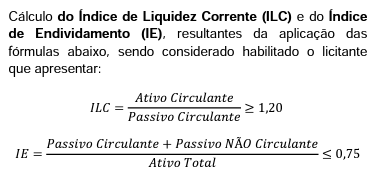 ÍNDICES ECONÔMICOS: ÍNDICES ECONÔMICOS: ÍNDICES ECONÔMICOS: OBSERVAÇÕES:  A disputa inicialmente se dará por 10 minutos, período em que os licitantes deverão fazer lances competitivos. Não havendo novos lances, o sistema encerrará a disputa, podendo o pregoeiro reiniciar a etapa de início de lances. Se houver lances nos últimos dois minutos, o sistema prorrogará automaticamente por mais dois minutos. Para participar do pregão eletrônico, os interessados deverão providenciar o cadastramento no Portal de Compras “Licitações CAIXA”. O edital poderá ser obtido pelos interessados através dos “sites” www.licitacoes.caixa.gov.br e www.pbh.gov.br. ATENÇÃO ÀS NOVAS REGRAS, TRAZIDAS PELO DECRETO MUNICIPAL Nº 17.317/2020 E INSERÇÃO DOS DOCUMENTOS DE HABILITAÇÃO NO SISTEMA DO PORTAL DA CAIXA ECONÔMICA FEDERAL CONCOMITANTEMENTE À INSERÇÃO DA PROPOSTA, ANTERIORES AO INÍCIO DA SESSÃO PÚBLICA.https://prefeitura.pbh.gov.br/obras-e-infraestrutura/licitacao/pregao-eletronico-024-2022 OBSERVAÇÕES:  A disputa inicialmente se dará por 10 minutos, período em que os licitantes deverão fazer lances competitivos. Não havendo novos lances, o sistema encerrará a disputa, podendo o pregoeiro reiniciar a etapa de início de lances. Se houver lances nos últimos dois minutos, o sistema prorrogará automaticamente por mais dois minutos. Para participar do pregão eletrônico, os interessados deverão providenciar o cadastramento no Portal de Compras “Licitações CAIXA”. O edital poderá ser obtido pelos interessados através dos “sites” www.licitacoes.caixa.gov.br e www.pbh.gov.br. ATENÇÃO ÀS NOVAS REGRAS, TRAZIDAS PELO DECRETO MUNICIPAL Nº 17.317/2020 E INSERÇÃO DOS DOCUMENTOS DE HABILITAÇÃO NO SISTEMA DO PORTAL DA CAIXA ECONÔMICA FEDERAL CONCOMITANTEMENTE À INSERÇÃO DA PROPOSTA, ANTERIORES AO INÍCIO DA SESSÃO PÚBLICA.https://prefeitura.pbh.gov.br/obras-e-infraestrutura/licitacao/pregao-eletronico-024-2022 OBSERVAÇÕES:  A disputa inicialmente se dará por 10 minutos, período em que os licitantes deverão fazer lances competitivos. Não havendo novos lances, o sistema encerrará a disputa, podendo o pregoeiro reiniciar a etapa de início de lances. Se houver lances nos últimos dois minutos, o sistema prorrogará automaticamente por mais dois minutos. Para participar do pregão eletrônico, os interessados deverão providenciar o cadastramento no Portal de Compras “Licitações CAIXA”. O edital poderá ser obtido pelos interessados através dos “sites” www.licitacoes.caixa.gov.br e www.pbh.gov.br. ATENÇÃO ÀS NOVAS REGRAS, TRAZIDAS PELO DECRETO MUNICIPAL Nº 17.317/2020 E INSERÇÃO DOS DOCUMENTOS DE HABILITAÇÃO NO SISTEMA DO PORTAL DA CAIXA ECONÔMICA FEDERAL CONCOMITANTEMENTE À INSERÇÃO DA PROPOSTA, ANTERIORES AO INÍCIO DA SESSÃO PÚBLICA.https://prefeitura.pbh.gov.br/obras-e-infraestrutura/licitacao/pregao-eletronico-024-2022 OBSERVAÇÕES:  A disputa inicialmente se dará por 10 minutos, período em que os licitantes deverão fazer lances competitivos. Não havendo novos lances, o sistema encerrará a disputa, podendo o pregoeiro reiniciar a etapa de início de lances. Se houver lances nos últimos dois minutos, o sistema prorrogará automaticamente por mais dois minutos. Para participar do pregão eletrônico, os interessados deverão providenciar o cadastramento no Portal de Compras “Licitações CAIXA”. O edital poderá ser obtido pelos interessados através dos “sites” www.licitacoes.caixa.gov.br e www.pbh.gov.br. ATENÇÃO ÀS NOVAS REGRAS, TRAZIDAS PELO DECRETO MUNICIPAL Nº 17.317/2020 E INSERÇÃO DOS DOCUMENTOS DE HABILITAÇÃO NO SISTEMA DO PORTAL DA CAIXA ECONÔMICA FEDERAL CONCOMITANTEMENTE À INSERÇÃO DA PROPOSTA, ANTERIORES AO INÍCIO DA SESSÃO PÚBLICA.https://prefeitura.pbh.gov.br/obras-e-infraestrutura/licitacao/pregao-eletronico-024-2022  ÓRGÃO LICITANTE: SMOBIEDITAL: SMOBI 004/2022-RDC PROCESSO Nº 01-003.274/22-39 UASG: 984123EDITAL: SMOBI 004/2022-RDC PROCESSO Nº 01-003.274/22-39 UASG: 984123EDITAL: SMOBI 004/2022-RDC PROCESSO Nº 01-003.274/22-39 UASG: 984123Endereço: Rua dos Guajajaras, 1107 – 14° andar - Centro, Belo Horizonte - MG, 30180-105Informações: Telefone: (31) 3277-8102 - (31) 3277-5020 - Sites: www.licitacoes.caixa.gov.br e www.pbh.gov.br - E-mail cpl.sudecap@pbh.gov.br Endereço: Rua dos Guajajaras, 1107 – 14° andar - Centro, Belo Horizonte - MG, 30180-105Informações: Telefone: (31) 3277-8102 - (31) 3277-5020 - Sites: www.licitacoes.caixa.gov.br e www.pbh.gov.br - E-mail cpl.sudecap@pbh.gov.br Endereço: Rua dos Guajajaras, 1107 – 14° andar - Centro, Belo Horizonte - MG, 30180-105Informações: Telefone: (31) 3277-8102 - (31) 3277-5020 - Sites: www.licitacoes.caixa.gov.br e www.pbh.gov.br - E-mail cpl.sudecap@pbh.gov.br Endereço: Rua dos Guajajaras, 1107 – 14° andar - Centro, Belo Horizonte - MG, 30180-105Informações: Telefone: (31) 3277-8102 - (31) 3277-5020 - Sites: www.licitacoes.caixa.gov.br e www.pbh.gov.br - E-mail cpl.sudecap@pbh.gov.br OBJETO: Contratação das obras de implantação da Bacia de Detenção do Córrego Ferrugem – Bacia B5 e Obras Complementares. MODALIDADE: REGIME DIFERENCIADO DE CONTRATAÇÕES ELETRÔNICO. TIPO: MENOR PREÇO, AFERIDO DE FORMA GLOBAL. REGIME DE EXECUÇÃO: EMPREITADA POR PREÇO unitário. ORÇAMENTO ESTIMADO: NÃO SIGILOSO DATA BASE: ABRIL/2021 MODO DE DISPUTA: FECHADO OBTENÇÃO DO EDITAL: O edital e seus anexos encontram-se disponíveis para acesso dos interessados no site da PBH, no link licitações e editais (https://prefeitura.pbh.gov.br/licitacoes) e no Portal de Compras do Governo Federal (https:// www.comprasgovernamentais.gov.br). OBJETO: Contratação das obras de implantação da Bacia de Detenção do Córrego Ferrugem – Bacia B5 e Obras Complementares. MODALIDADE: REGIME DIFERENCIADO DE CONTRATAÇÕES ELETRÔNICO. TIPO: MENOR PREÇO, AFERIDO DE FORMA GLOBAL. REGIME DE EXECUÇÃO: EMPREITADA POR PREÇO unitário. ORÇAMENTO ESTIMADO: NÃO SIGILOSO DATA BASE: ABRIL/2021 MODO DE DISPUTA: FECHADO OBTENÇÃO DO EDITAL: O edital e seus anexos encontram-se disponíveis para acesso dos interessados no site da PBH, no link licitações e editais (https://prefeitura.pbh.gov.br/licitacoes) e no Portal de Compras do Governo Federal (https:// www.comprasgovernamentais.gov.br). DATAS: RECEBIMENTO DAS PROPOSTAS EXCLUSIVAMENTE POR MEIO ELETRÔNICO: ATÉ AS 14:00H DO DIA 07/07/2022.JULGAMENTO DAS PROPOSTAS EM MEIO ELETRÔNICO: A PARTIR DAS 14:00H DO DIA 07/07/2022.DATAS: RECEBIMENTO DAS PROPOSTAS EXCLUSIVAMENTE POR MEIO ELETRÔNICO: ATÉ AS 14:00H DO DIA 07/07/2022.JULGAMENTO DAS PROPOSTAS EM MEIO ELETRÔNICO: A PARTIR DAS 14:00H DO DIA 07/07/2022.VALORESVALORESVALORESVALORESValor Estimado da ObraValor Estimado da ObraValor Estimado da ObraCapital Social Igual ou SuperiorR$ 75.229.386,56R$ 75.229.386,56R$ 75.229.386,56R$ 7.522.938,00CAPACIDADE TÉCNICA: Comprovação através de Atestados de Capacidade Técnica – ACT fornecidos por pessoas jurídicas de direito público ou privado devidamente registrados na entidade profissional competente, de que o profissional comprovadamente integrante do quadro permanente da LICITANTE, executou, na qualidade de responsável técnico, obras de saneamento e drenagem urbana.CAPACIDADE TÉCNICA: Comprovação através de Atestados de Capacidade Técnica – ACT fornecidos por pessoas jurídicas de direito público ou privado devidamente registrados na entidade profissional competente, de que o profissional comprovadamente integrante do quadro permanente da LICITANTE, executou, na qualidade de responsável técnico, obras de saneamento e drenagem urbana.CAPACIDADE TÉCNICA: Comprovação através de Atestados de Capacidade Técnica – ACT fornecidos por pessoas jurídicas de direito público ou privado devidamente registrados na entidade profissional competente, de que o profissional comprovadamente integrante do quadro permanente da LICITANTE, executou, na qualidade de responsável técnico, obras de saneamento e drenagem urbana.CAPACIDADE TÉCNICA: Comprovação através de Atestados de Capacidade Técnica – ACT fornecidos por pessoas jurídicas de direito público ou privado devidamente registrados na entidade profissional competente, de que o profissional comprovadamente integrante do quadro permanente da LICITANTE, executou, na qualidade de responsável técnico, obras de saneamento e drenagem urbana.CAPACIDADE OPERACIONAL: Atestado (s) de capacidade técnico-operacional fornecido (s) por pessoa (s) jurídica (s) de direito público ou privado, comprovando que a Licitante executou diretamente obras de saneamento e drenagem urbana, e comprovar a execução das seguintes atividades relevantes: 12.1.3.2.1. Transporte e cravação de pérfis metálicos para estacas e estroncas - 5.944 metros; 12.1.3.2.2. Corte e armação de aço CA50/60 - 119.416 kg;  12.1.3.2.3. Lançamento de concreto usinado - 1.915,00 m³;12.1.3.2.4. Enrocamento com pedra de mão - 6.971 m³.CAPACIDADE OPERACIONAL: Atestado (s) de capacidade técnico-operacional fornecido (s) por pessoa (s) jurídica (s) de direito público ou privado, comprovando que a Licitante executou diretamente obras de saneamento e drenagem urbana, e comprovar a execução das seguintes atividades relevantes: 12.1.3.2.1. Transporte e cravação de pérfis metálicos para estacas e estroncas - 5.944 metros; 12.1.3.2.2. Corte e armação de aço CA50/60 - 119.416 kg;  12.1.3.2.3. Lançamento de concreto usinado - 1.915,00 m³;12.1.3.2.4. Enrocamento com pedra de mão - 6.971 m³.CAPACIDADE OPERACIONAL: Atestado (s) de capacidade técnico-operacional fornecido (s) por pessoa (s) jurídica (s) de direito público ou privado, comprovando que a Licitante executou diretamente obras de saneamento e drenagem urbana, e comprovar a execução das seguintes atividades relevantes: 12.1.3.2.1. Transporte e cravação de pérfis metálicos para estacas e estroncas - 5.944 metros; 12.1.3.2.2. Corte e armação de aço CA50/60 - 119.416 kg;  12.1.3.2.3. Lançamento de concreto usinado - 1.915,00 m³;12.1.3.2.4. Enrocamento com pedra de mão - 6.971 m³.CAPACIDADE OPERACIONAL: Atestado (s) de capacidade técnico-operacional fornecido (s) por pessoa (s) jurídica (s) de direito público ou privado, comprovando que a Licitante executou diretamente obras de saneamento e drenagem urbana, e comprovar a execução das seguintes atividades relevantes: 12.1.3.2.1. Transporte e cravação de pérfis metálicos para estacas e estroncas - 5.944 metros; 12.1.3.2.2. Corte e armação de aço CA50/60 - 119.416 kg;  12.1.3.2.3. Lançamento de concreto usinado - 1.915,00 m³;12.1.3.2.4. Enrocamento com pedra de mão - 6.971 m³.ÍNDICES ECONÔMICOS: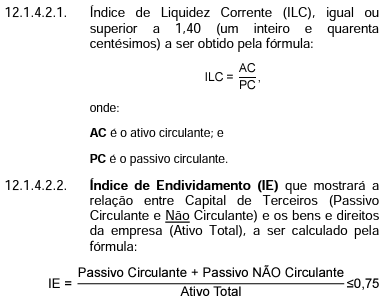 ÍNDICES ECONÔMICOS:ÍNDICES ECONÔMICOS:ÍNDICES ECONÔMICOS:OBSERVAÇÕES:  CONSULTAS DE CARÁTER TÉCNICO OU LEGAL E IMPUGNAÇÕES: CONFORME ITEM 5 DO EDITAL. RECEBIMENTO DOS DOCUMENTOS DE HABILITAÇÃO: APENAS DA LICITANTE VENCEDORA, MEDIANTE CONVOCAÇÃO EM MEIO ELETRÔNICO. REFERÊNCIA DE TEMPO: HORÁRIO DE BRASÍLIA.https://prefeitura.pbh.gov.br/obras-e-infraestrutura/licitacao/regime-diferenciado-de-contratacao-004-2022 OBSERVAÇÕES:  CONSULTAS DE CARÁTER TÉCNICO OU LEGAL E IMPUGNAÇÕES: CONFORME ITEM 5 DO EDITAL. RECEBIMENTO DOS DOCUMENTOS DE HABILITAÇÃO: APENAS DA LICITANTE VENCEDORA, MEDIANTE CONVOCAÇÃO EM MEIO ELETRÔNICO. REFERÊNCIA DE TEMPO: HORÁRIO DE BRASÍLIA.https://prefeitura.pbh.gov.br/obras-e-infraestrutura/licitacao/regime-diferenciado-de-contratacao-004-2022 OBSERVAÇÕES:  CONSULTAS DE CARÁTER TÉCNICO OU LEGAL E IMPUGNAÇÕES: CONFORME ITEM 5 DO EDITAL. RECEBIMENTO DOS DOCUMENTOS DE HABILITAÇÃO: APENAS DA LICITANTE VENCEDORA, MEDIANTE CONVOCAÇÃO EM MEIO ELETRÔNICO. REFERÊNCIA DE TEMPO: HORÁRIO DE BRASÍLIA.https://prefeitura.pbh.gov.br/obras-e-infraestrutura/licitacao/regime-diferenciado-de-contratacao-004-2022 OBSERVAÇÕES:  CONSULTAS DE CARÁTER TÉCNICO OU LEGAL E IMPUGNAÇÕES: CONFORME ITEM 5 DO EDITAL. RECEBIMENTO DOS DOCUMENTOS DE HABILITAÇÃO: APENAS DA LICITANTE VENCEDORA, MEDIANTE CONVOCAÇÃO EM MEIO ELETRÔNICO. REFERÊNCIA DE TEMPO: HORÁRIO DE BRASÍLIA.https://prefeitura.pbh.gov.br/obras-e-infraestrutura/licitacao/regime-diferenciado-de-contratacao-004-2022 